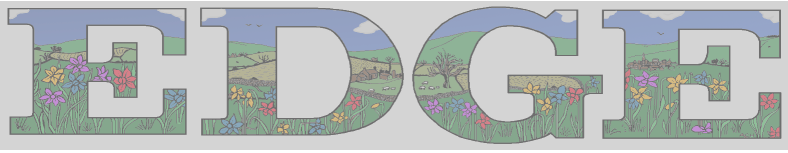 Advertising in EDGE magazineThe charges for advertising  are £20 for an 1/8th A4 page black & white advert (business card size), or £40 for ¼ page. For repeat ads, it’s £50 for 3 editions at 1/8th page or £100 for 3 editions at ¼ page. Copy is required by the 10th of the proceeding month ie 10th September for October’s EDGE which will be hand delivered to over 900 paid up members of NENG at the beginning of October and copies can be found in local pubs, cafes, surgeries etc..It would help if, as well as confirming the size and number you want, you could send it in a format (eg Word or .jpeg) which we can adjust to fit and not a .pdf file which we can’t amend.Your ad and cheque, made payable to “NENG”, should be sent to our Treasurer,  Victoria Imeson (nengtreasurer@gmail.com)  with the attached proforma and details as to how many ads you are paying for. These should be clearly marked Edge Magazine and posted c/o 81 Nether Edge Rd, S7 1RW.